ANSON PRIMARY SCHOOLClass 1 – Week 2Weekly Learning TasksWhy have Weekly Learning Tasks been created? 
Weekly learning tasks have been created as a result of the ongoing risk of schools shutting due to the Coronavirus outbreak across the UK. Based on this very real and increasing threat. Class teachers have therefore written a set of weekly learning tasks which can be completed by your child whilst schools are closed for a set duration. In creating the weekly learning tasks we fully acknowledge that they cannot replace the quality of learning your child receives at school however, our complete focus has been on creating a set of tasks that all children can access to maximise their learning whilst at home. What are the aims of the Weekly Learning Tasks? To create age specific learning opportunities for primary school children. To create a resource for parents that is easy to access and use - the focus is on parents being able to help deliver the content or children accessing it independently. Key learning is linked to the Early Years Foundation Stage. To enable children to continue with their learning at home during an enforced shutdown. To provide structure and focus to each day when an enforced shutdown occurs. To centralise online learning resources and links into an easy to manage format for families. How do I use the Learning Tasks? As a parent your first step is to read the ideas outlined in this document and choose 1 task from each area to do that day, there is no set time that you should spend on each task as you may wish for your child to spend less or more time on activities.A mailbox has been set up to receive emails only for any work set outside of the educational programs we use. Please feel free to send work, photographs to your class teacher using the following email address is: anson.class1@tssmat.staffs.sch.uk
We are unable to reply to any emails sent to this address. If you wish to contact the class teacher please do so as usual by emailing the office email address. anson.office@tssmat.staffs.sch.uk. The class teacher will make every effort to respond within 2 working days. Online Programs 
(Logins for these programs found in the front of your child’s homework diaries)Online Programs 
(Logins for these programs found in the front of your child’s homework diaries)Bug Club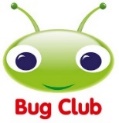 https://www.activelearnprimary.co.uk/login?c=0 Differentiated Reading Books, which asks your child questions about the texts.Education City
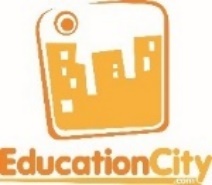 https://www.educationcity.com/ Age appropriate Literacy and Numeracy Games Games the teacher has set will be found on your child’s MyCity Page.
We encourage a score of 80% or more, to ‘Pass’ the game. Purple Mash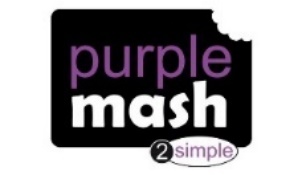 https://www.purplemash.com/login/ 
Purple Mash hosts an exciting mash-up of curriculum focused activities. Work the teacher has set can be found on your child’s 2do Page.Doodlemaths/
Doodletables
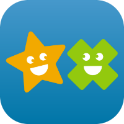 https://www.doodlemaths.com/ Also available on the APP Store. 
Maths and Times tables Programs.
 Work the teacher has set can be found on the ‘extras’ part of the Doodlemaths program.SpellingShed
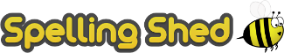 https://www.spellingshed.com/en-gb /
Also available on the APP Store Weekly spelling lists are uploaded on this program with activities to try to practise spelling these words.Teach Your Monster to Read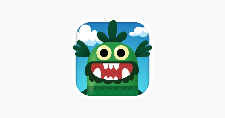 https://www.teachyourmonstertoread.com/ Also available on the APP Store with age and phonics level appropriate games.Class 1 Weekly Learning Tasks Week 2Class 1 Weekly Learning Tasks Week 2Weekly Maths Tasks (Aim to do 1 per day)Weekly Reading Tasks (Aim to do 1 per day)Watch a Numberblocks Clip each day at BBC or Cbeebies. Use this guide here to give you ideas on what to do with your children whilst watching an episode.Doodlemaths 5aday and Extras - your child has an individual login to access this.Complete Maths 2Dos Activities on Purplemash – One more and one less (use your fingers to hold up one more or take one away or use objects)Maths focus this week: SharingCollect groups of objects from inside and outside of your house – first find 2, 4, 6, 8, 10 objects in a group – now can you share these one at a time between yourself and a family member “one for me…one for you...one for me...one for you...”Then can you share them between 3 people/teddy bears/plates then between 4Then can you share 5 between 2 people – make sure it is fair! What do we do with that spare one? We can’t give it to anyone otherwise it won’t be shared evenly…or maybe we could split it in half? Practise your sharing skills you have learnt to share the dog biscuits between the dogshttps://pbskids.org/curiousgeorge/busyday/dogs/ Children to read to parents daily, reading a book on Bug Club. Complete the questions about the story on each page by clicking on the bugs face on the page.Visit Oxford Owl for free eBooks that link to your child’s book band. You can create a free account at Oxford Owl ebook collection. Complete the linked Play activities for each book.Practice reading Real or Fake words on Phonics Play > buried Treasure. This week please choose the specific sounds to practice ‘oa’ ‘ar’ ‘or’.Listen to Julia Donaldson’s Song for the story you read last week, practise it and sing along, it will help you remember the order of the characters in the story. You could use those stick puppets you made last week to perform the song https://www.youtube.com/watch?v=7NbyiDpY6Ww 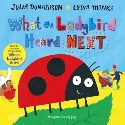 Read or listen to ‘What The Ladybird Heard Next’ by Julia Donaldsonhttps://www.youtube.com/watch?v=Cq0xiXoX8H0  Ask your family to ask you questions about different parts of the story after you have listened to it. This will show your understanding of the story that you have read.Weekly Phonics Tasks (Aim to do 1 per day)Weekly Writing Tasks (Aim to do 1 per day)Daily Phonics - practise Sounds and Tricky words in Phonics Bag – this week teach your child how to read and write tricky words                       ‘said’   &   ‘have’Use your sounds in your Phonics Bag to make words to blend out loud – have a go at writing these once you have read themComplete Education City > My City > 3 activities ‘Sparkler’ / Let’s Play (building sentences) and D.I.S.C.O[I have left last week’s task on so that children can complete it this week as I am aware of the technical difficulties with Education City – they are working on fixing this but in the meantime it may work better if you try using it in an afternoon as there seems to be less users]Teach Your Monster to Read – log into your account to practise the sounds and ‘trickies’ you are currently learning.Complete Phonics 2Dos Activity on Purplemash – Cloze – ar, or Phonics game, adding the digraphs to make a word, read the word out loud to make sure it makes sense, can you explain what that word means?Choose a set of these sounds to write as many words you can think of that contain this sound, you could look around your house or find a pictures from the internet. For an extra challenge can you write a sentence with these words in?- th, shor- ar, or, oaTricky words – choose 3 tricky words out of your sound bag – write sentences using these tricky words.Practice the new tricky word you are learning this week and write out what the animals said..e.g. The cow said Moo and the hen said Cluck. You could make your own page out of the story! I would love to see the story page you make.Practice your cursive handwriting by choosing each letter on Cursive Sky Writer and writing it on a piece of paper. Don’t forget your lead ins and lead outs.Learning Project – to be done throughout the weekMinibeastsLearning Project – to be done throughout the weekMinibeastsThe project this week aims to provide opportunities for your child to learn more about key minibeasts they are interested in. Learning may focus on exploring the physical aspects of a minibeast, what they look like, their habitat, what they eat, how they move, categorising etc. ● It won’t be long before our caterpillars emerge from their Chrysalis into butterflies. Can you research the butterfly life cycle. Can you draw or create your own life cycle for a caterpillar?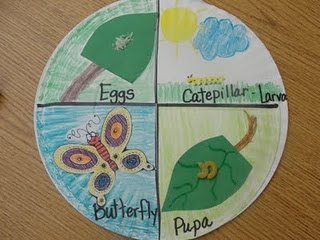 Can you answer these questions?- Why is it a cycle? Why does it go around in a circle?- How long does it take for the egg to turn into a butterfly – how long is the cycle?- How long does the caterpillar stay inside its chrysalis for?- What happens to the butterfly when it emerges? What does it look like?- What is the red liquid that comes out of the chrysalis when the butterfly emerges?- What temperature do the butterflies need it to be when they are realised from our Butterfly Net? Do you know why this is?● You can explore a time lapse of a caterpillar starting in its ‘J’ shape and eventually emerging from its chrysalis > https://www.youtube.com/watch?v=ocWgSgMGxOc ● Watch this video of a Painted Lady Butterfly emerging, this is what your butterfly will look like > https://www.youtube.com/watch?v=OFWWYqpb_2I  ● Can you draw, create, design a picture of what you think your butterfly will look like when it emerges? Think about the colours you may need to use. You could use a variety of materials and glue them onto your design.● Research the parts of a butterfly – draw a diagram and label it.● Make a symmetrical butterfly by painting half of your butterfly and then folding your paper in half to transfer your design onto the other side● Purplemash – Butterfly Life Cycle – create your own life cycle and label it● Monday - make your own wormeryI have attached a document onto the bottom of our Class 1 School Closure page – this is a step by step guide on how to make a wormery. At the end of the week have a look at your wormery. You could write down what you can see and what has happened.- What has happened to the different layers?- What has happened to the leaves and food on the top of the soil?- Can you see any patterns the worms have made in the soil?- Why has all of this happened? What does that tell you about what worms do and how they move and eat?Please email me pictures of your wormery’s, I would love to see them!The project this week aims to provide opportunities for your child to learn more about key minibeasts they are interested in. Learning may focus on exploring the physical aspects of a minibeast, what they look like, their habitat, what they eat, how they move, categorising etc. ● It won’t be long before our caterpillars emerge from their Chrysalis into butterflies. Can you research the butterfly life cycle. Can you draw or create your own life cycle for a caterpillar?Can you answer these questions?- Why is it a cycle? Why does it go around in a circle?- How long does it take for the egg to turn into a butterfly – how long is the cycle?- How long does the caterpillar stay inside its chrysalis for?- What happens to the butterfly when it emerges? What does it look like?- What is the red liquid that comes out of the chrysalis when the butterfly emerges?- What temperature do the butterflies need it to be when they are realised from our Butterfly Net? Do you know why this is?● You can explore a time lapse of a caterpillar starting in its ‘J’ shape and eventually emerging from its chrysalis > https://www.youtube.com/watch?v=ocWgSgMGxOc ● Watch this video of a Painted Lady Butterfly emerging, this is what your butterfly will look like > https://www.youtube.com/watch?v=OFWWYqpb_2I  ● Can you draw, create, design a picture of what you think your butterfly will look like when it emerges? Think about the colours you may need to use. You could use a variety of materials and glue them onto your design.● Research the parts of a butterfly – draw a diagram and label it.● Make a symmetrical butterfly by painting half of your butterfly and then folding your paper in half to transfer your design onto the other side● Purplemash – Butterfly Life Cycle – create your own life cycle and label it● Monday - make your own wormeryI have attached a document onto the bottom of our Class 1 School Closure page – this is a step by step guide on how to make a wormery. At the end of the week have a look at your wormery. You could write down what you can see and what has happened.- What has happened to the different layers?- What has happened to the leaves and food on the top of the soil?- Can you see any patterns the worms have made in the soil?- Why has all of this happened? What does that tell you about what worms do and how they move and eat?Please email me pictures of your wormery’s, I would love to see them!Expressive Arts & Design and MusicExpressive Arts & Design and MusicBefore we finished school Class 1 had been working very hard to act out the story of The Nutcracker, each child had their own part to play and songs and dances. Unfortunately, we didn’t get the chance to perform this. You can show your families parts from The Nutcracker or you can watch The Nutcracker BBC Tenpieces and join in listening to the story again and creating your own moves to the music.Watch the Symphony Orchestra perform - what instruments can you see or hear? How does the music make you feel? Can you recreate any of the sounds with items you have at home? Can you make your own dance to the musicBefore we finished school Class 1 had been working very hard to act out the story of The Nutcracker, each child had their own part to play and songs and dances. Unfortunately, we didn’t get the chance to perform this. You can show your families parts from The Nutcracker or you can watch The Nutcracker BBC Tenpieces and join in listening to the story again and creating your own moves to the music.Watch the Symphony Orchestra perform - what instruments can you see or hear? How does the music make you feel? Can you recreate any of the sounds with items you have at home? Can you make your own dance to the musicPEPETry one of Joe Wicks Live PE Lessons each morning at 9 am.Go Noodle with the family or have a family workout.  Try joining in with a  Cosmic Yoga video, there is a Hungry Caterpillar one to try out!Can you create your own work out for your family? You could make an obstacle course in your house or in the garden, you could time each of your family members to see who completes it the fastest.Try one of Joe Wicks Live PE Lessons each morning at 9 am.Go Noodle with the family or have a family workout.  Try joining in with a  Cosmic Yoga video, there is a Hungry Caterpillar one to try out!Can you create your own work out for your family? You could make an obstacle course in your house or in the garden, you could time each of your family members to see who completes it the fastest.Useful WebsitesUseful Websites- Oxford Owl for home - https://www.oxfordowl.co.uk/Providing free access to online books for parents- Twinkl – https://www.twinkl.co.uk/ Providing free access to home learning packs - Phonics Play – https://www.phonicsplay.co.uk/ A fantastic website for your child to independently access phonics games where you can select specific sounds or tricky words to focus on. Currently providing a free login in march to access from home.- Story Online – https://www.storylineonline.net/ Access to a wide variety of books read aloud for your child to listen to- Vooks - https://www.vooks.com/ Access to a wide variety of books – currently free- Sky Writer -  https://www.ictgames.com/mobilePage/skyWriter/index.html Cursive hand-writing practice- Phonics Bloom - https://www.phonicsbloom.com/ - BBC Supermovers - https://www.bbc.co.uk/teach/supermovers - Topmarks - https://www.topmarks.co.uk/Search.aspx?Subject=37 A website full of interactive games- ICT Games - http://www.ictgames.com/A website full of interactive games-Lalilo - https://www.lalilo.com/ This site is completely free to sign up to and use at the moment. It is full of Phonics and Reading games that you can use with your child.- Oxford Owl for home - https://www.oxfordowl.co.uk/Providing free access to online books for parents- Twinkl – https://www.twinkl.co.uk/ Providing free access to home learning packs - Phonics Play – https://www.phonicsplay.co.uk/ A fantastic website for your child to independently access phonics games where you can select specific sounds or tricky words to focus on. Currently providing a free login in march to access from home.- Story Online – https://www.storylineonline.net/ Access to a wide variety of books read aloud for your child to listen to- Vooks - https://www.vooks.com/ Access to a wide variety of books – currently free- Sky Writer -  https://www.ictgames.com/mobilePage/skyWriter/index.html Cursive hand-writing practice- Phonics Bloom - https://www.phonicsbloom.com/ - BBC Supermovers - https://www.bbc.co.uk/teach/supermovers - Topmarks - https://www.topmarks.co.uk/Search.aspx?Subject=37 A website full of interactive games- ICT Games - http://www.ictgames.com/A website full of interactive games-Lalilo - https://www.lalilo.com/ This site is completely free to sign up to and use at the moment. It is full of Phonics and Reading games that you can use with your child.